МАЪЛУМОТНОМА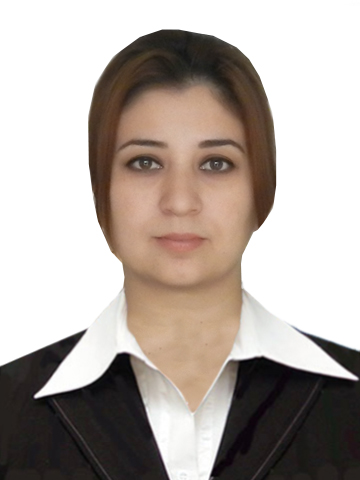 Саидова Гулчехра Эркиновна2017  йил 16 январдан:Мухаммад ал-Хоразмий номидаги Тошкент ахборот технологиялари университетининг «Энергия таъминлаш тизимлари» кафедраси ассистентиТуғилган йили					Туғилган жойи:03.06.1980	Тошкент шаҳри, Юнусобод туманиМиллати:	Партиявийлиги:ўзбек	йўқМаълумоти:	Тамомлаган:олий	2003й. Тошкент давлат авиация институти (кундузги)2005й. Тошкент давлат авиация институти  (магистратура)Маълумоти бўйича мутахассислиги:	пилотаж навигация мажмуаларининг авиация электртизимларини техник ишлатиш	Илмий даражаси:	Илмий унвони:йўқ	йўқҚайси чет тилларини билади:рус тили Давлат мукофотлари билан тақдирланганми (қанақа):йўқХалқ депутатлари республика, вилоят, шаҳар ва туман Кенгаши депутатими ёки бошқа сайланадиган органларнинг аъзосими (тўлиқ кўрсатилиши лозим):йўқМЕҲНАТ ФАОЛИЯТИ1997-1997 йй. - ТАПОиЧни 13-цехда комплектовшикамалиётчи1998-1999 йй. - ТАПОиЧни 13-цехда комплектовшик 1999-2005 йй. - Тошкент Давлат авиация институтининг талабаси2007-2008 йй. - ЖДДУ кошидаги Шайхонтохур академик лицей ўқитувчи2014-2015 йй. - Тошкент давлат техника университети  ҳаводаги ҳаракатнибошқариш кафедраси ассистенти2015-2016 йй. - Тошкент давлат техника университети учиш аппаратлари ва аэропортларнинг радиоэлектр  жиҳозлари эксплуатацияси кафедраси ассистенти2016-2017 йй. - Тошкент ахборот технологиялари университети энергия таъминлаш тизимлари кафедраси   ассистенти2017 й. - х.в.   - Мухаммад ал-Хоразмий номидаги Тошкент ахборот технологиялари университети энергия таъминлаш тизимлари кафедраси ассистенти